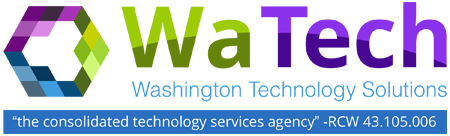 ADVISORY COUNCIL MEETING Tuesday, March 28, 2017Washington Technology Solutions 1500 Jefferson St SE, Room 2331 / Olympia10:30 a.m. – 12:00 p.m.AGENDA#	TOPIC	LEADACTION / NOTESTIME ALLOTEDESTIMATED TIME STAMP1WelcomeHeidi GeathersIntroduction/Updates5 MINUTES10:30-10:352FinancialsWendi GuntherDiscussion20 MINUTES10:35-10:553Review of Input from Agencies for WaTech ServicesHeidi GeathersDiscussion35 MINUTES10:55-11:304Agenda Input for the May MeetingHeidi GeathersDiscussion15 MINUTES11:30-11:455Open DiscussionHeidi GeathersDiscussion15 MINUTES11:45-12:00